修订履历STEP1　新用户注册1-1　邮箱注册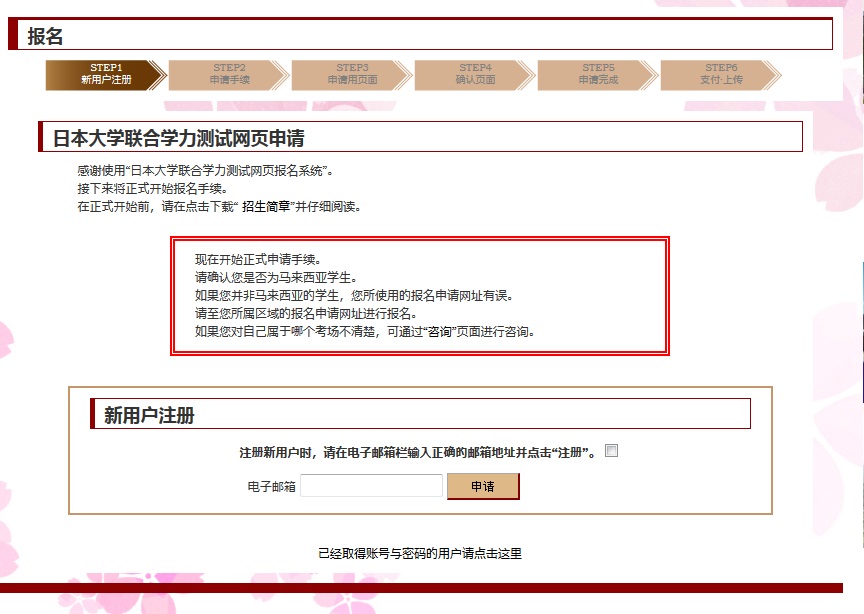 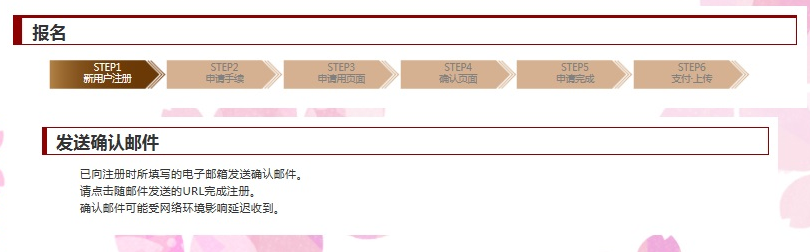 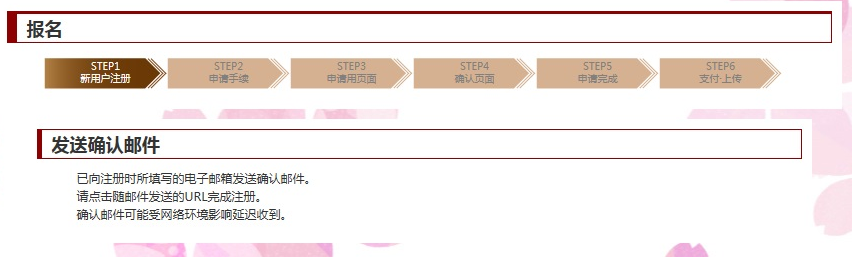 1-2　事务局发送密码至邮箱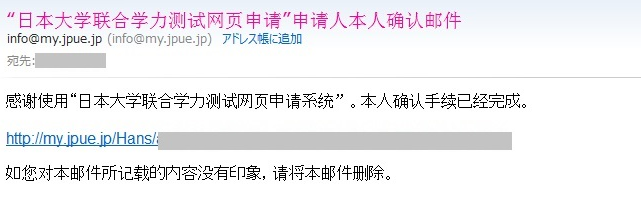 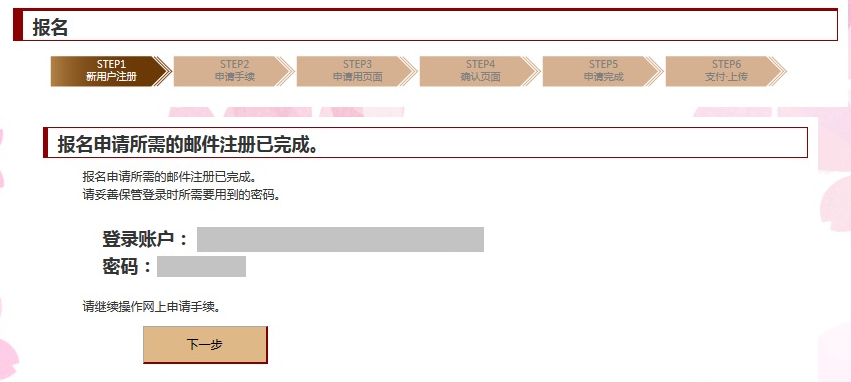 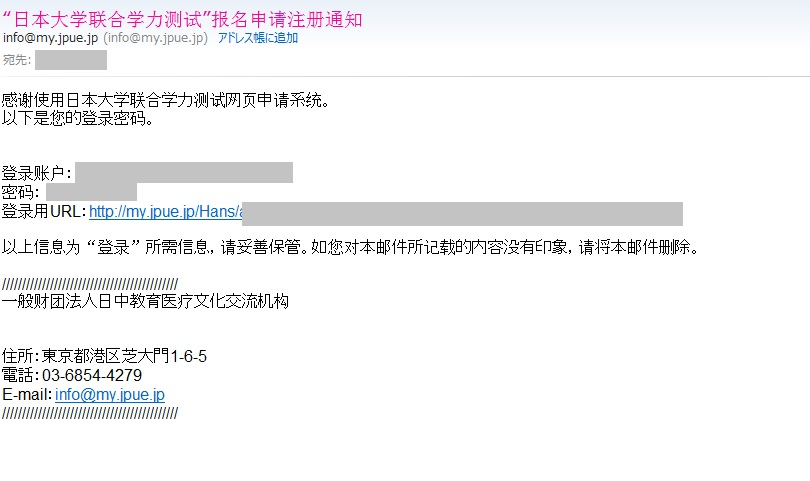 STEP2　申请手续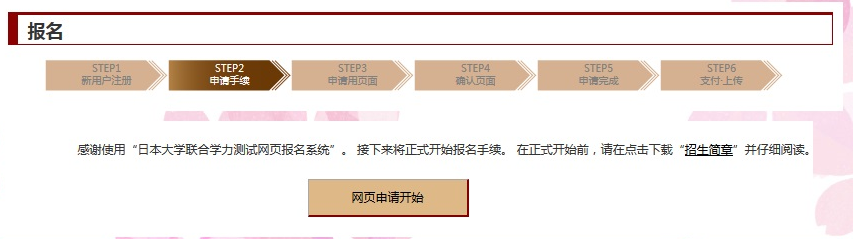 STEP3　申請用頁面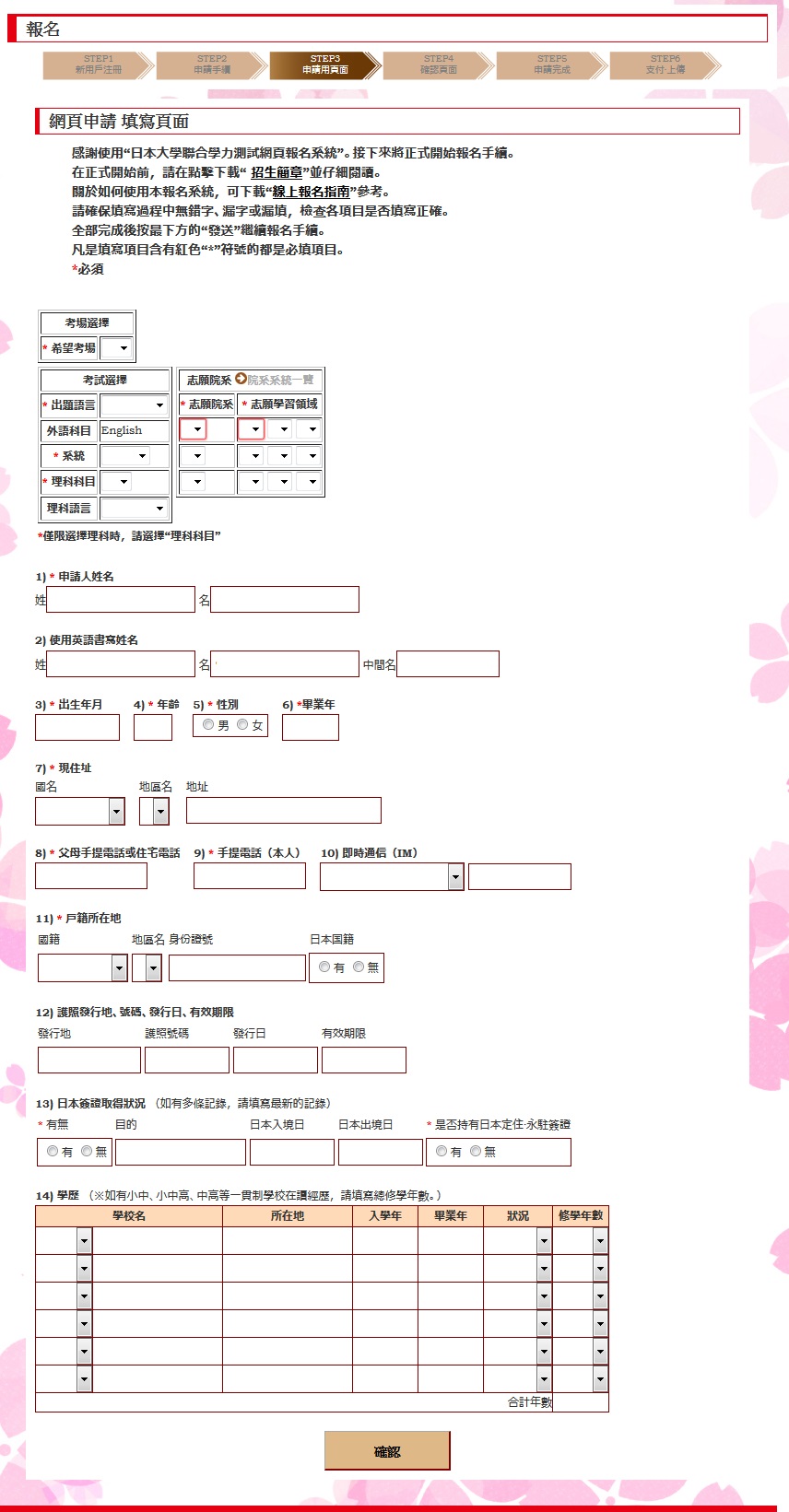 STEP4　確認頁面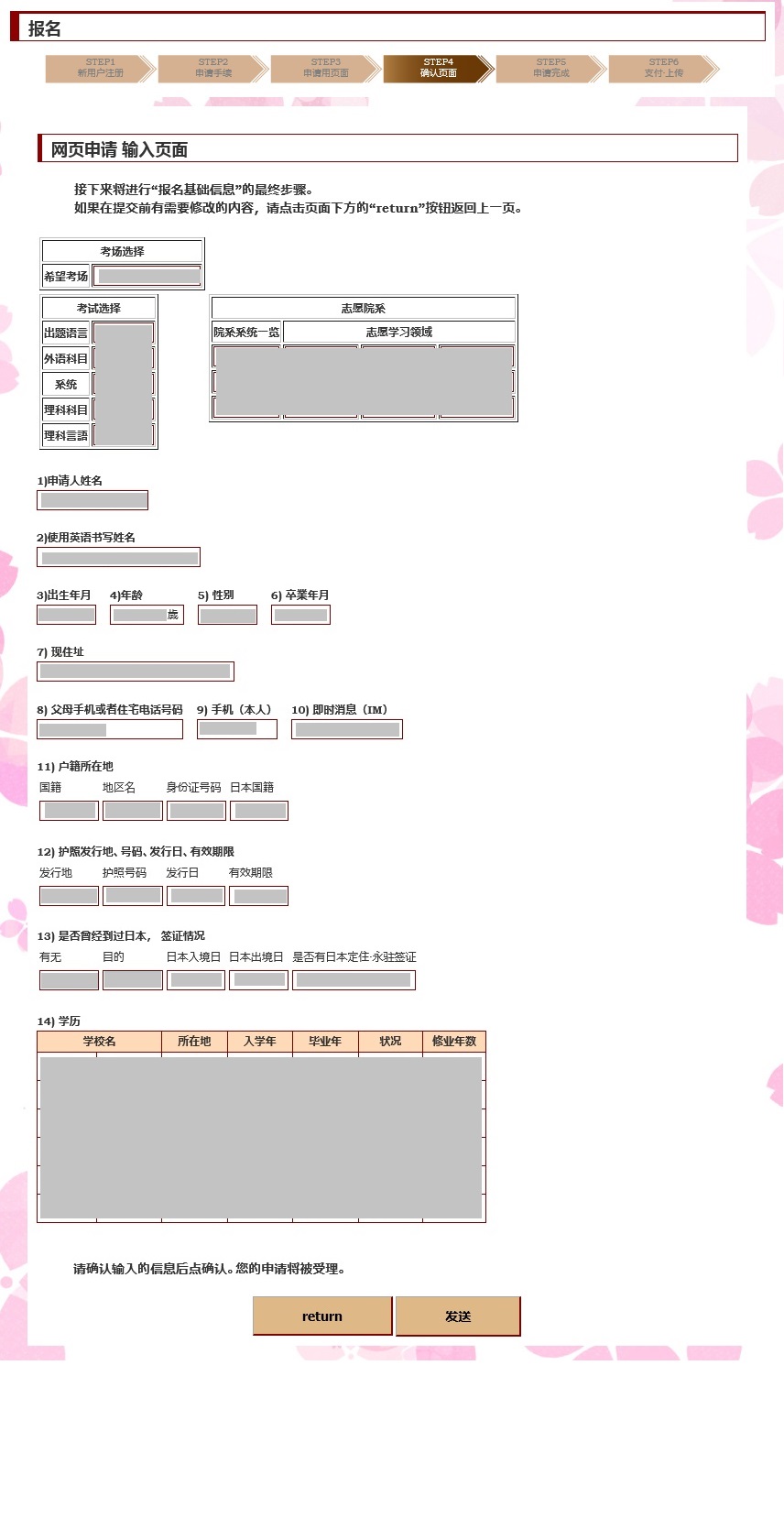 STEP5　申請完成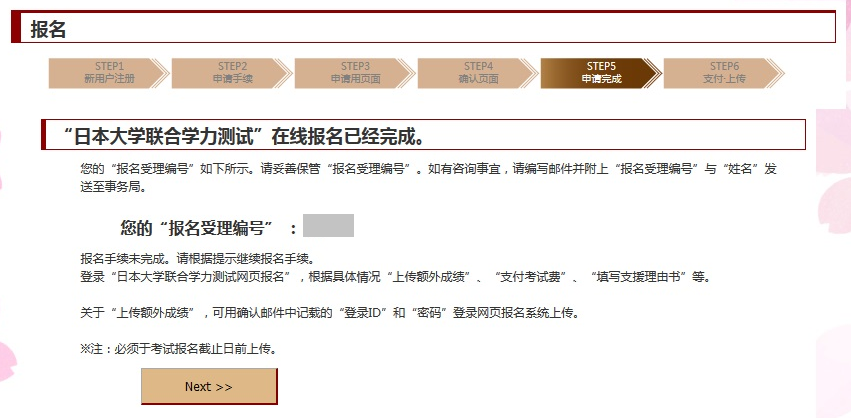 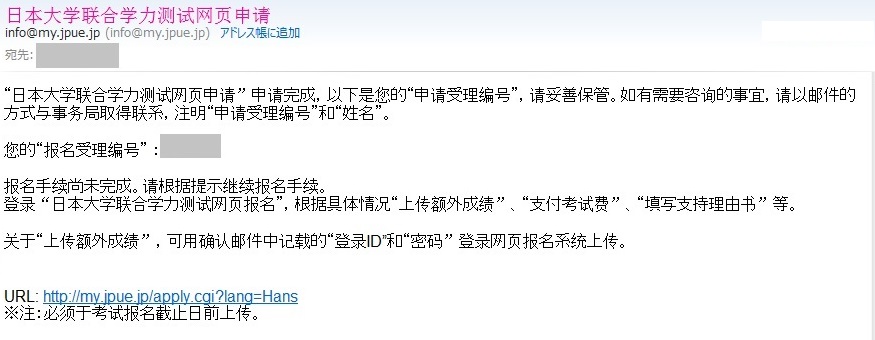 STEP6　支付报名费6-1　关于报名费的支付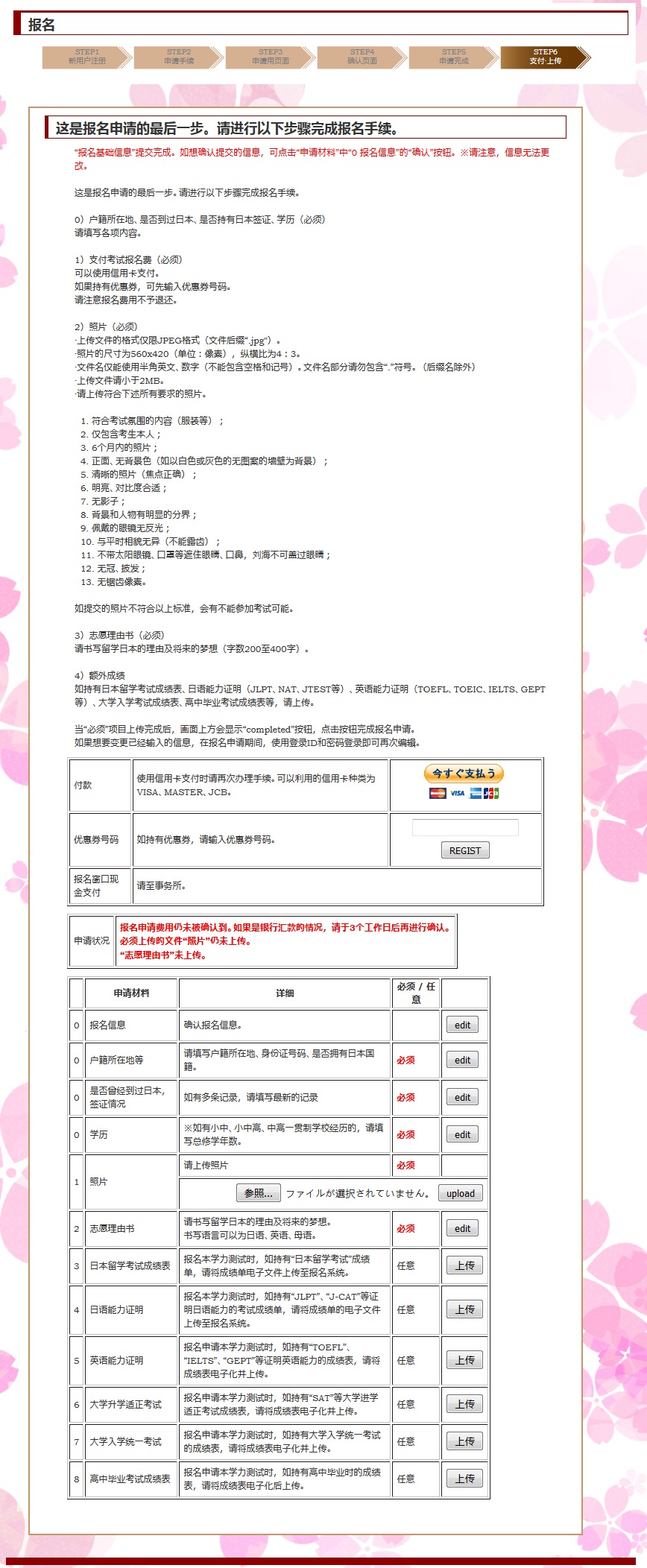 6-1-1　使用信用卡时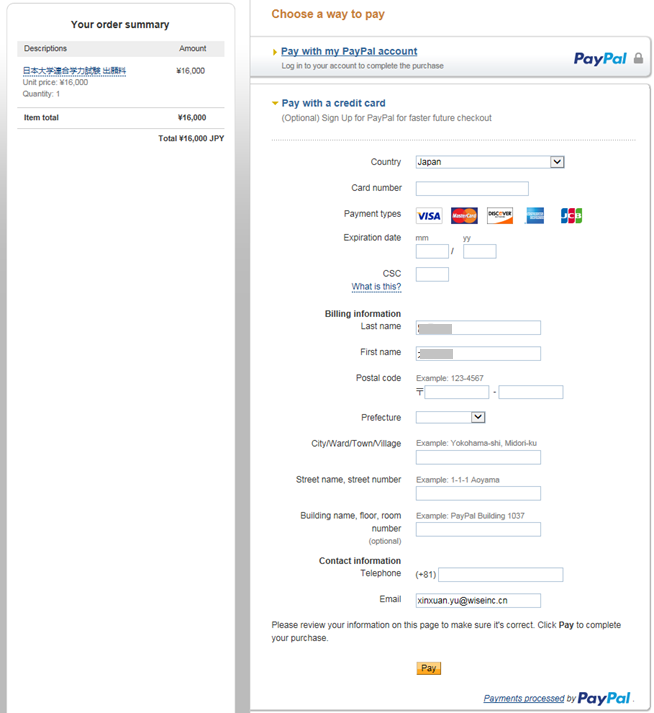 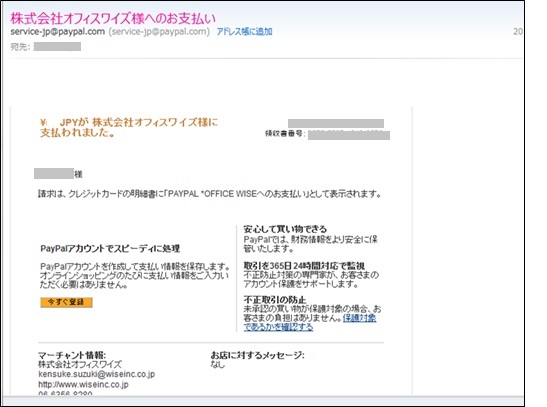 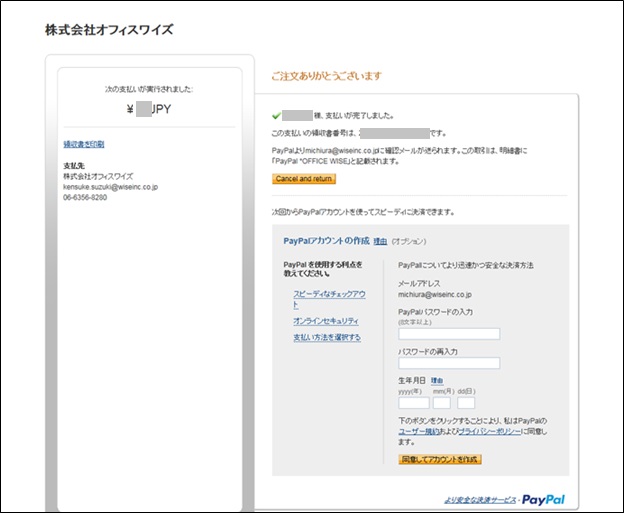 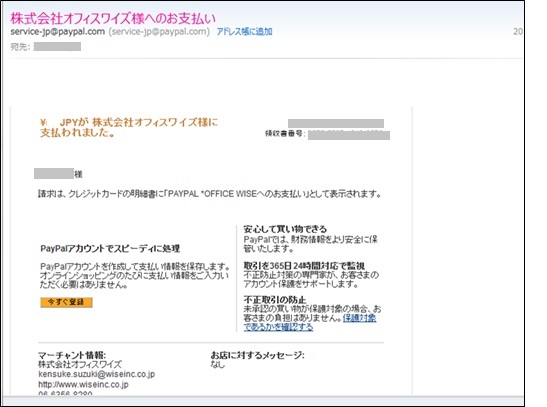 6-1-2　优惠券（已支付）6-2　支付完成时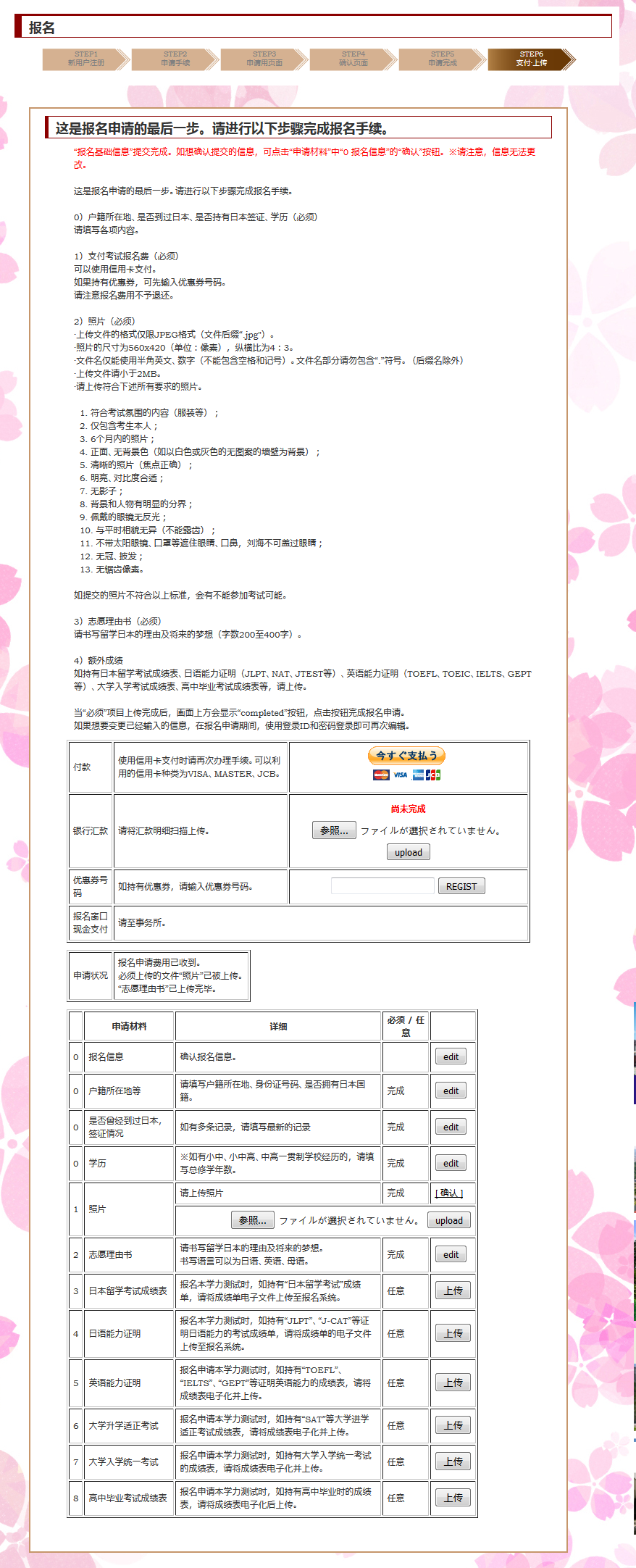 6-3　填写、上传报名材料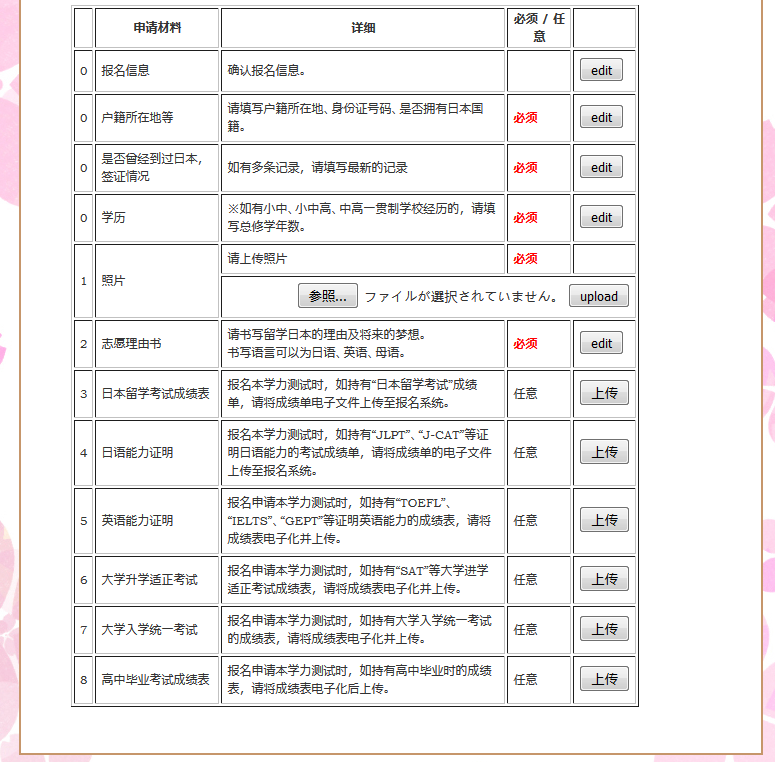 6-3-1　上传照片（必須）6-3-2　上传志愿理由书（必须）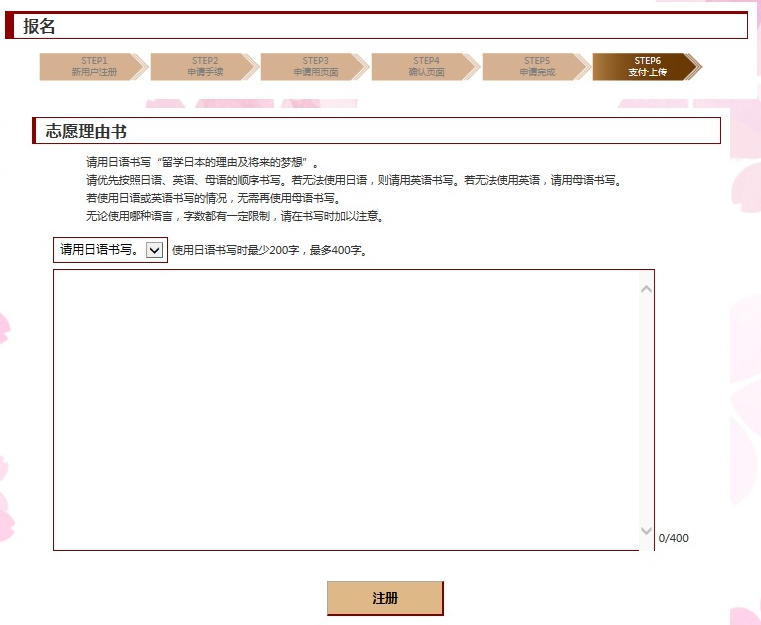 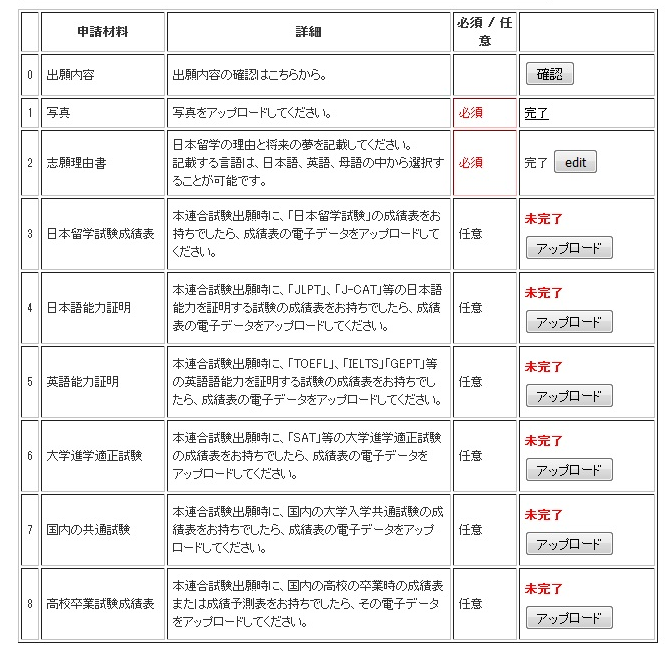 6-3-3　上传成绩单1.　日本留学考試成績表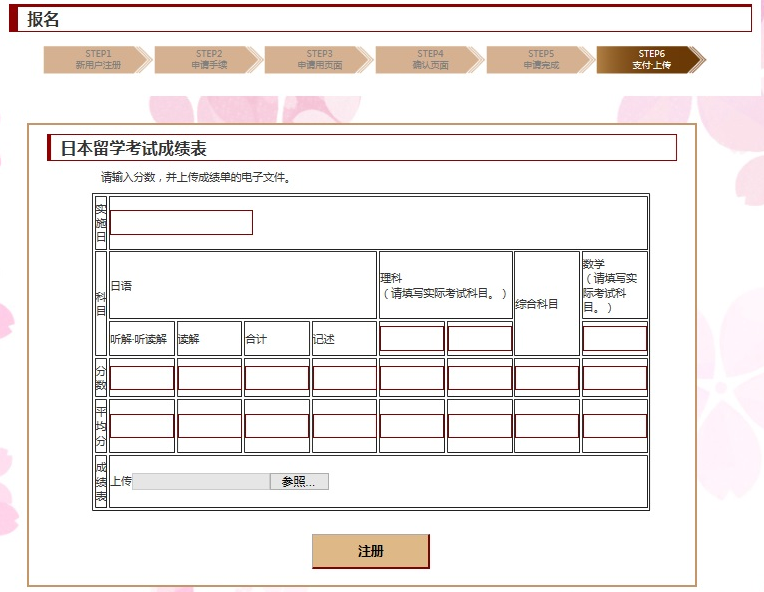 2.　填写日语能力证明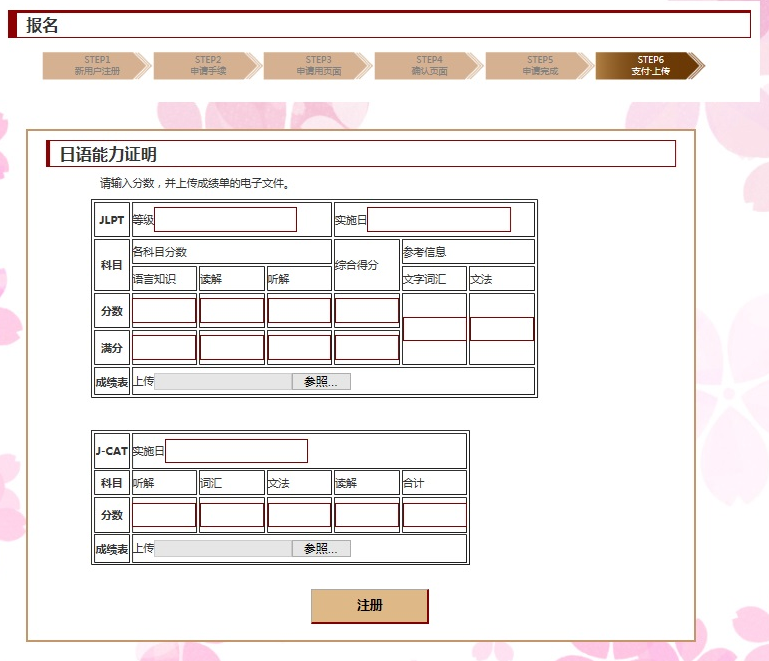 3.　填写英语能力证明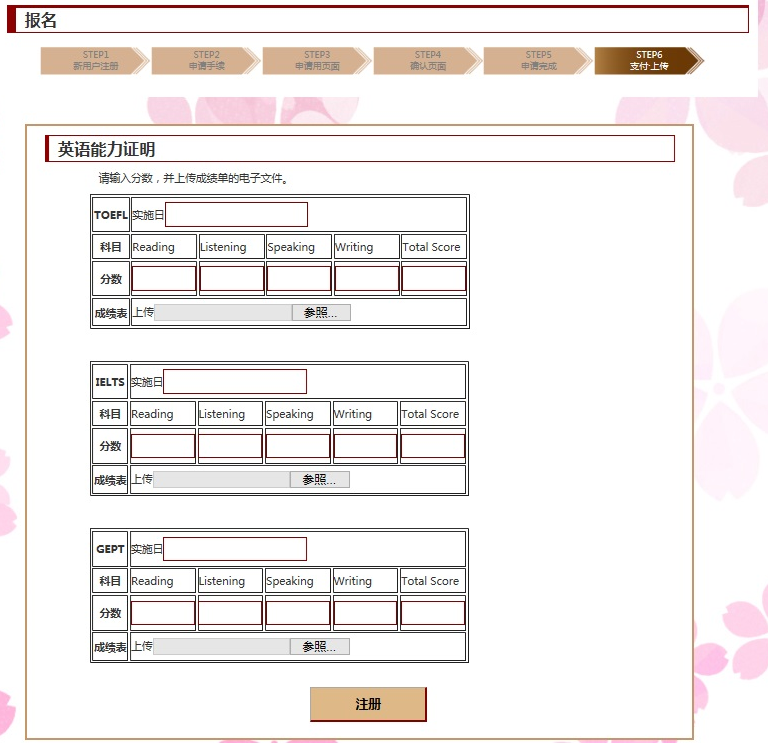 4.　填写高考成绩面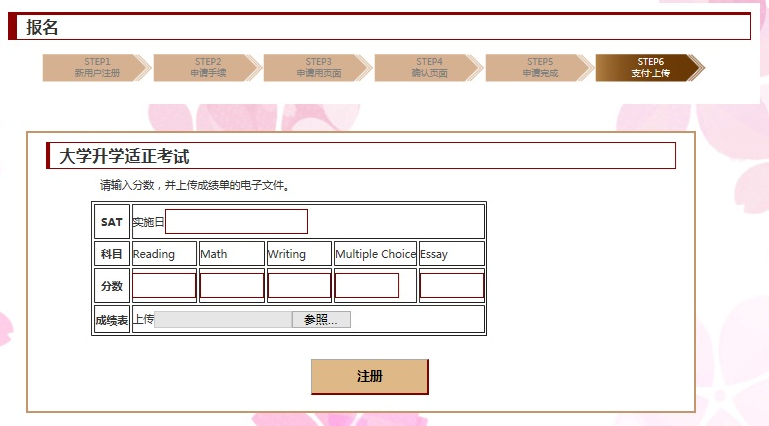 5.　填写国内通用考试成绩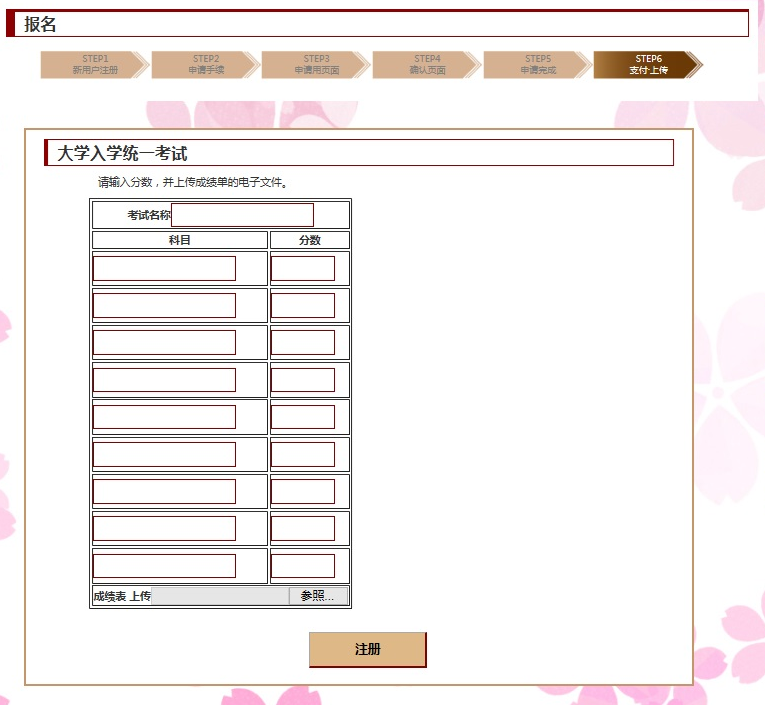 6.　填写高中毕业考成绩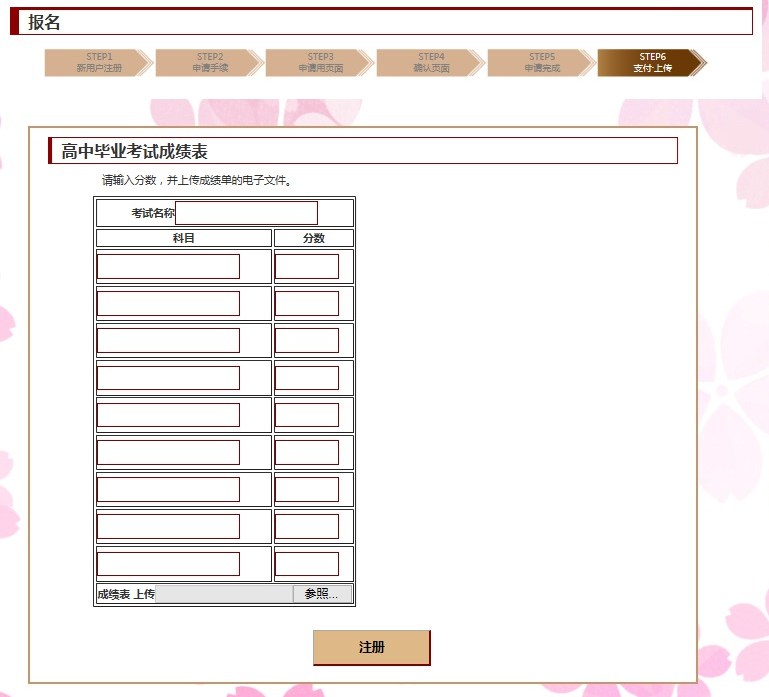 6-3-4　上传完成时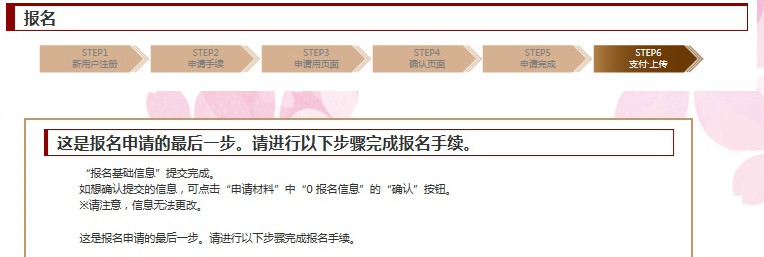 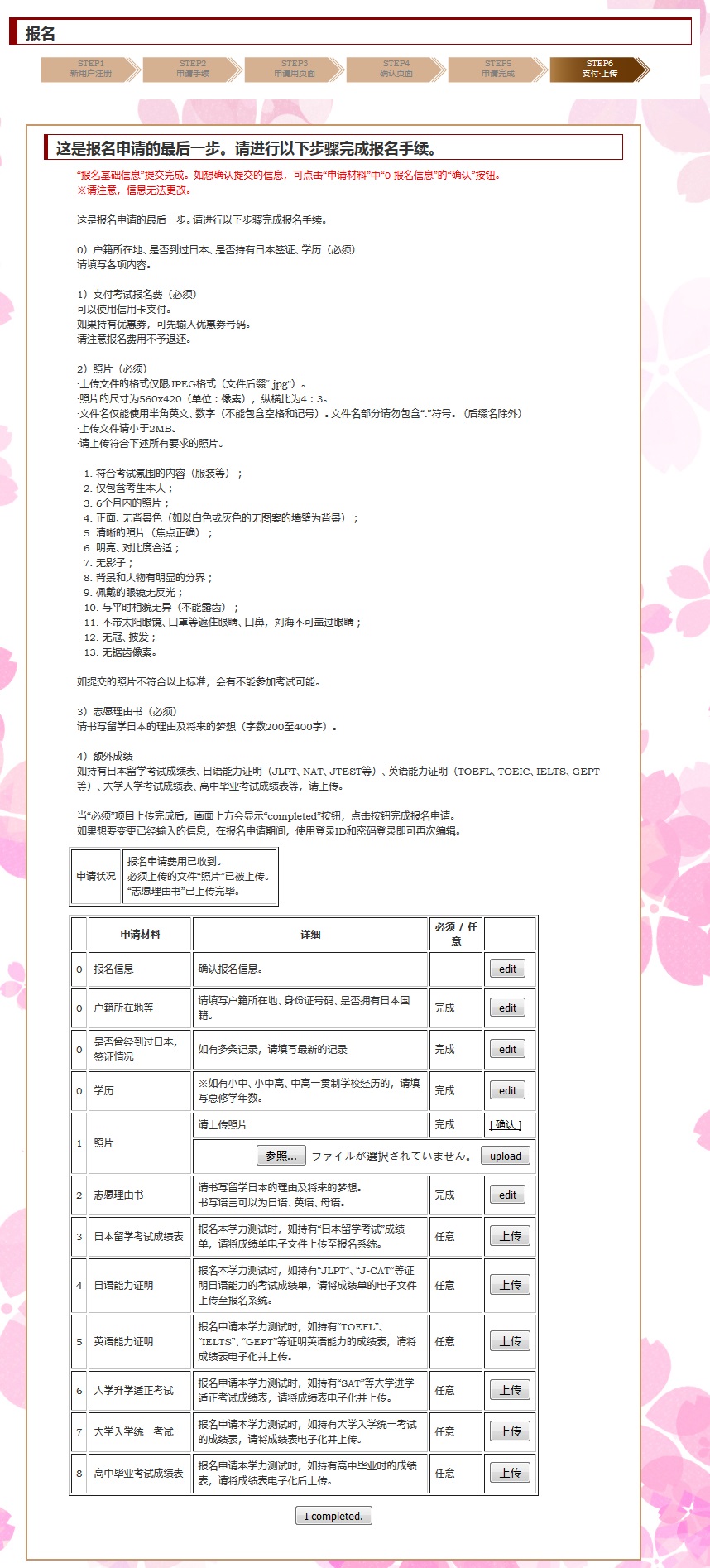 6-4　报名结束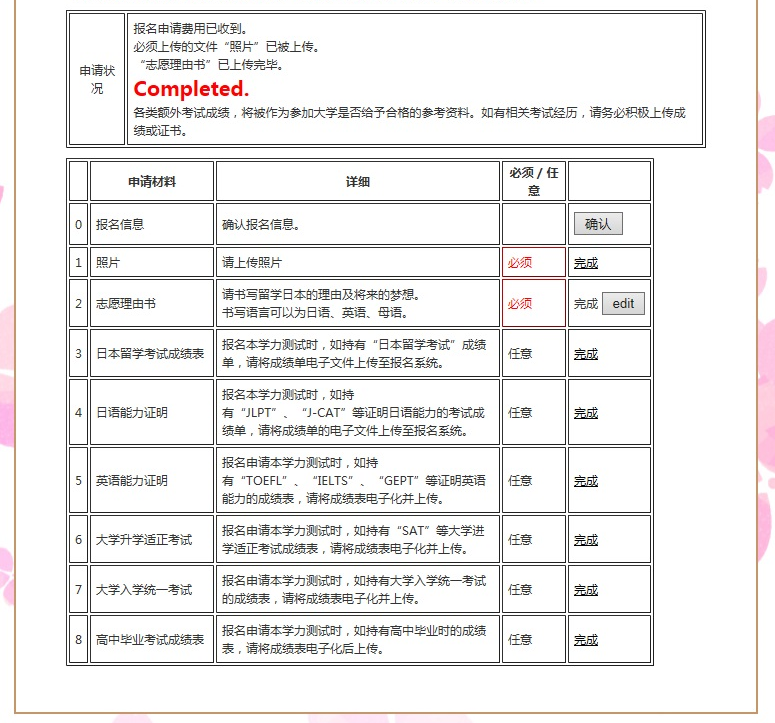 确认报名内容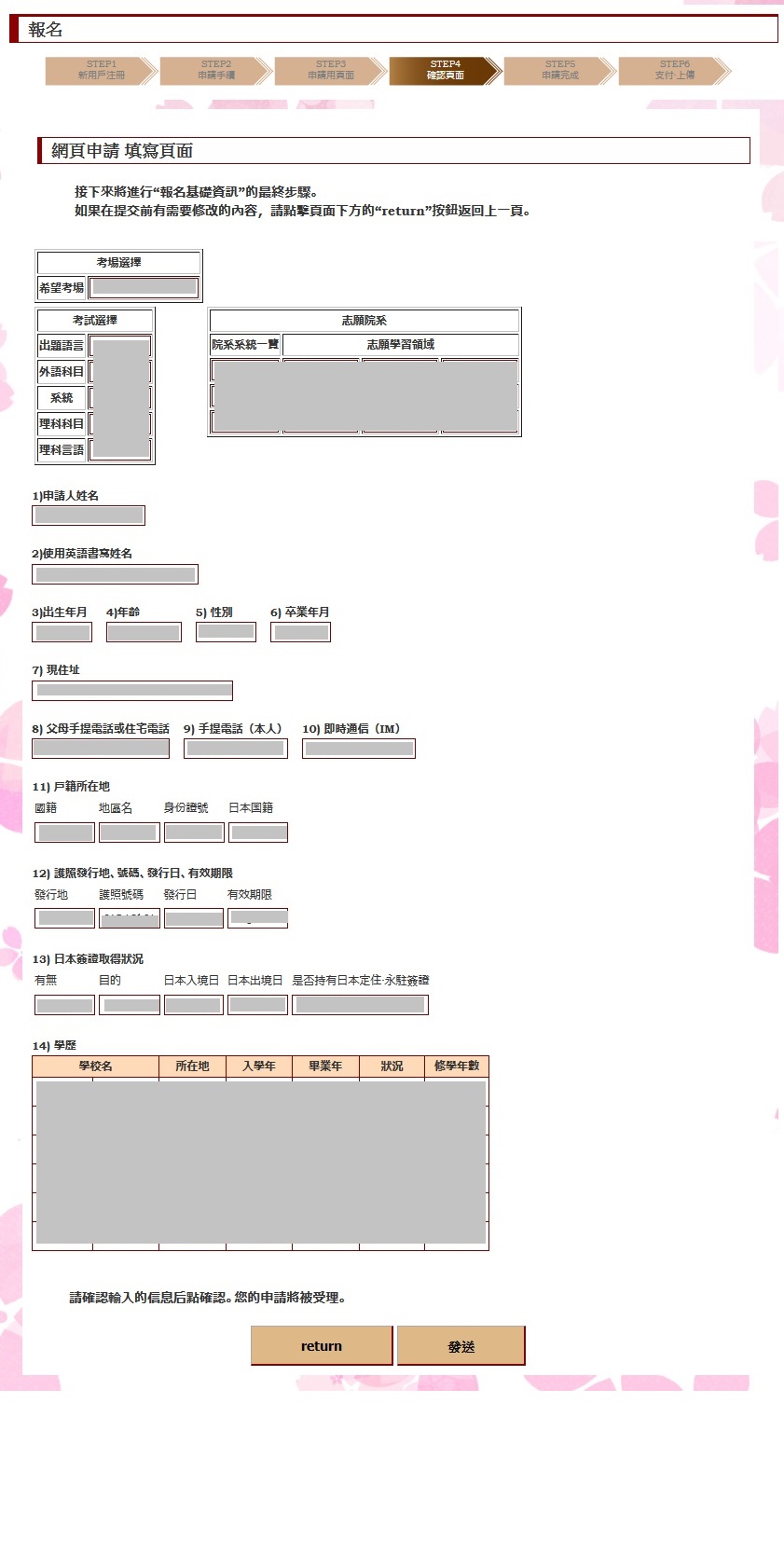 再次登录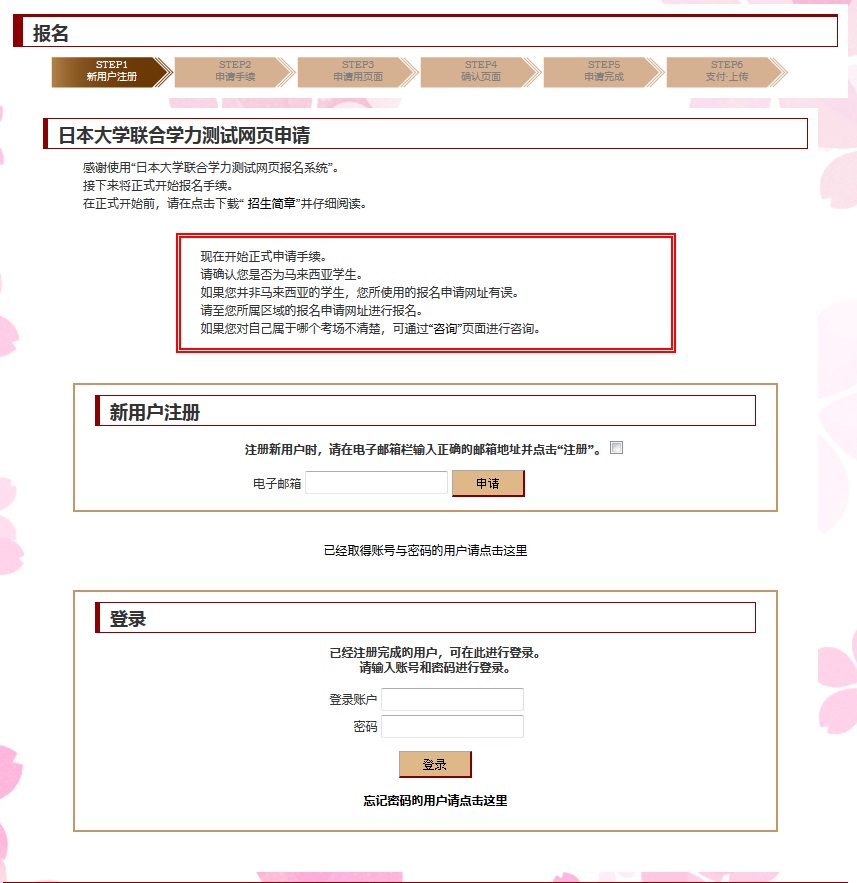 1. 再次登录画面①　（STEP5报名申请还未完成的情况）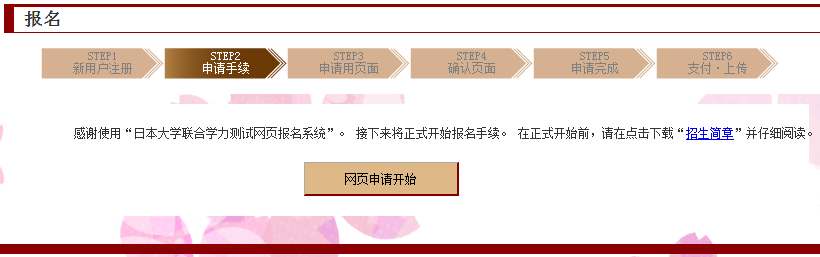 2. 再次登录画面②　（STEP5已经完成的情况）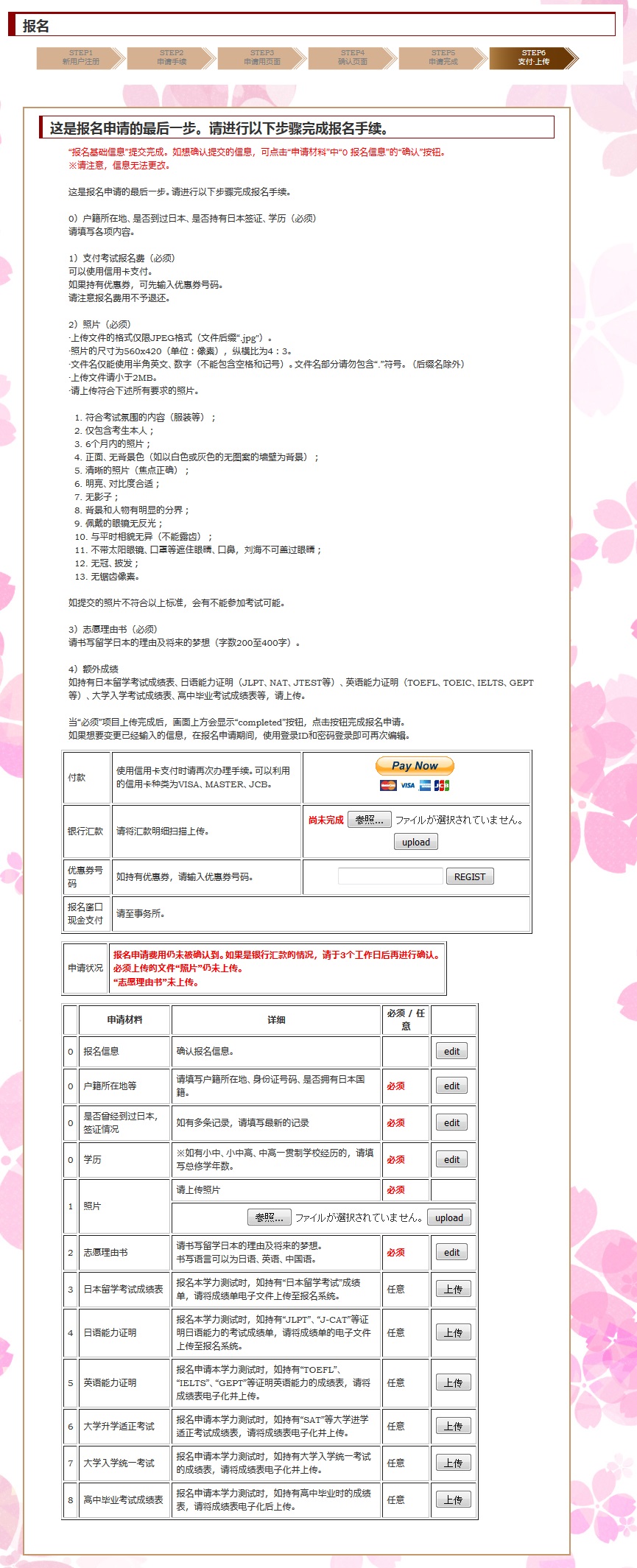 忘记密码该如何操作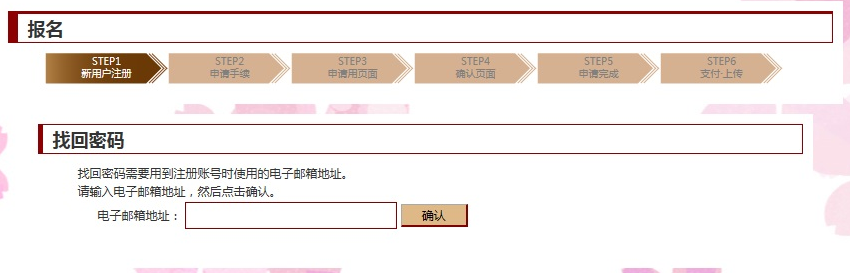 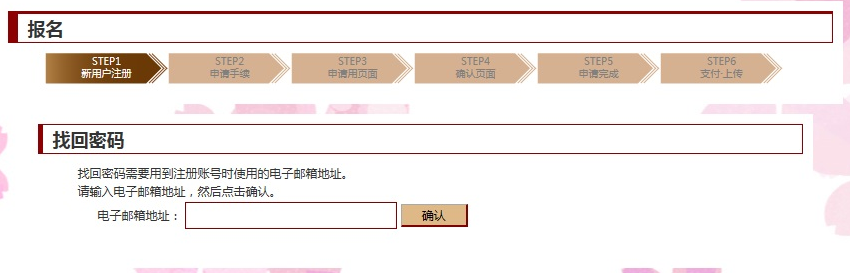 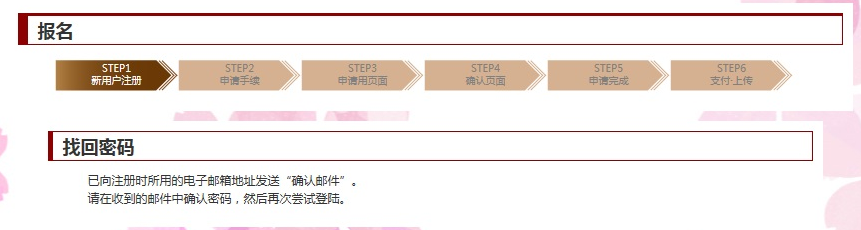 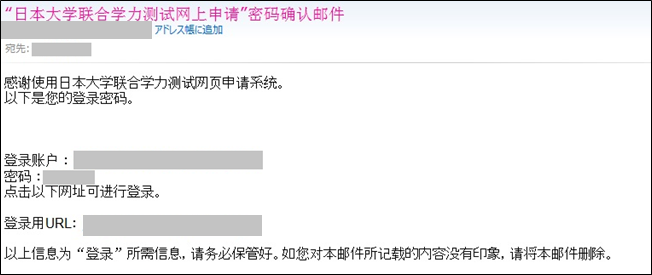 版本修订日修订履历改定履歴Ver.1.02016/9/12第一版